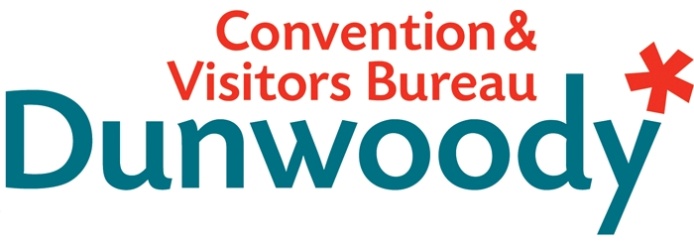 Second Quarter Board Meeting April 30, 2014Agenda 
Meeting Agenda:Meeting Called to OrderMinutes			February 5, 2014Committee ReportsExecutive				Peter Dunn Personnel				Mallard HollidayFinance				Bill Grant Director’s Report				Katie BishopOld BusinessNew BusinessCVBD Office Lease			Bob CottleStrategic Working Group Update	Peter DunnSurplus Strategy			Bill GrantAJC Dunwoody Wine Fest 		Peter Dunn/Katie BishopAdjourn 